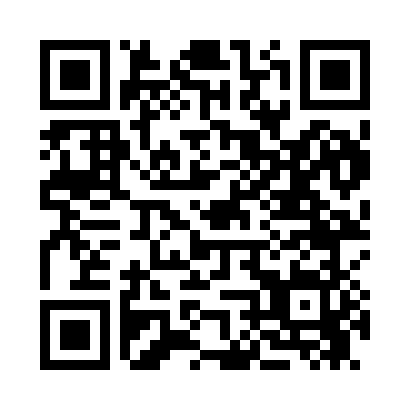 Prayer times for Shock, West Virginia, USAMon 1 Jul 2024 - Wed 31 Jul 2024High Latitude Method: Angle Based RulePrayer Calculation Method: Islamic Society of North AmericaAsar Calculation Method: ShafiPrayer times provided by https://www.salahtimes.comDateDayFajrSunriseDhuhrAsrMaghribIsha1Mon4:296:031:285:248:5310:262Tue4:306:031:285:248:5310:263Wed4:316:041:285:248:5210:264Thu4:316:041:285:248:5210:255Fri4:326:051:295:248:5210:256Sat4:336:061:295:248:5210:247Sun4:346:061:295:248:5110:248Mon4:356:071:295:248:5110:239Tue4:356:081:295:258:5110:2310Wed4:366:081:295:258:5010:2211Thu4:376:091:305:258:5010:2112Fri4:386:101:305:258:4910:2113Sat4:396:101:305:258:4910:2014Sun4:406:111:305:258:4810:1915Mon4:416:121:305:258:4810:1816Tue4:426:121:305:258:4710:1717Wed4:436:131:305:258:4710:1618Thu4:446:141:305:248:4610:1519Fri4:456:151:305:248:4510:1420Sat4:476:161:305:248:4510:1321Sun4:486:161:305:248:4410:1222Mon4:496:171:305:248:4310:1123Tue4:506:181:305:248:4210:1024Wed4:516:191:305:248:4210:0925Thu4:526:201:305:248:4110:0826Fri4:536:201:305:238:4010:0727Sat4:556:211:305:238:3910:0628Sun4:566:221:305:238:3810:0429Mon4:576:231:305:238:3710:0330Tue4:586:241:305:228:3610:0231Wed4:596:251:305:228:3510:00